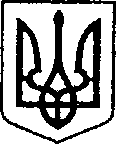 УКРАЇНАЧЕРНІГІВСЬКА ОБЛАСТЬН І Ж И Н С Ь К А    М І С Ь К А    Р А Д А 15 сесія VIII скликанняР І Ш Е Н Н Явід  26 жовтня 2021 р.		       м. Ніжин	                          №  54-15/2021Відповідно до статей 25, 26, 42, 59, 73 Закону України “Про місцеве самоврядування в Україні”, Земельного кодексу України, Податкового кодексу України, Закону України “Про оренду землі”, рішення Ніжинської міської ради шостого скликання від 08 липня 2015 року №6-69/2015 “Про затвердження місцевих податків”(із змінами), Регламенту Ніжинської міської ради Чернігівської області затвердженого рішенням Ніжинської міської ради Чернігівської області від 27 листопада 2020 року № 3-2/2020, згідно зі схемою поділу земель колективної власності на земельні частки (паї) в с. Кунашівка, погодженою сільським головою Сурмачевським В.І., службової записки першому заступнику міського голови з питань діяльності виконавчих органів ради Вовченка Ф.І.,розглянувши клопотання підприємств та організацій, міська рада вирішила:1. Затвердити проект землеустрою щодо відведення земельної ділянки та надати у власність Обслуговуючому кооперативу житлово-будівельний кооператив №5 «Арктика» земельну ділянку площею 0,4580га за адресою: м.Ніжин, вул. Академіка Амосова,4 кадастровий номер 7410400000:02:008:0158, для будівництва і обслуговування багатоквартирного житлового будинку. Обмеження у використанні земельної ділянки площею 0,0471га встановлені у формі охоронної зони навколо (вздовж) об’єкта енергетичної системи, обмеження у використанні земельної ділянки площею 0,2088 га встановлені у формі охоронної зони навколо (вздовж) об’єкта транспорту.2. На підставі ст. 32², 33 Закону України «Про оренду землі», ст.126¹ Земельного кодексу України, враховуючи переважне право орендаря на укладання договору оренди на новий строк, поновити договір оренди земельної ділянки строком на 10 років Товариству з обмеженою відповідальністю «Партнер Плюс» на земельну ділянку площею 0,0039га за адресою: м. Ніжин, вул. Московська,2Б кадастровий номер 7410400000:04:001:0046 для будівництва і обслуговування будівель торгівлі шляхом укладання договору оренди на новий строк. На земельній ділянці розташоване нежитлове приміщення «павільйон», який належить товариству на підставі витягу про реєстрацію права власності на нерухоме майно  від 17.05.2005 року реєстраційний номер № 1031732.2.1. Товариству з обмеженою відповідальністю «Партнер Плюс» заключити договір оренди земельної ділянки площею 0,0039га за адресою: м. Ніжин, вул. Московська,2Б;2.2. Встановити орендну плату за земельну ділянку площею 0,0039га за адресою: м. Ніжин, вул. Московська,2Б на рівні дев’яти відсотків від нормативної грошової оцінки земельної ділянки за один рік.2.3. Товариству з обмеженою відповідальністю «Партнер Плюс» у трьохмісячний термін зареєструвати договір оренди земельної ділянки площею 0,0039га за адресою: м. Ніжин, вул. Московська,2Б. 2.4. Для проведення державної реєстрації права оренди земельної ділянки припинити договір оренди землі від 30 листопада 2016 року укладений між Ніжинською міською радою та Товариством з обмеженою відповідальністю «Партнер Плюс» на підставі рішення Ніжинської міської ради від 12-17 жовтня 2016 року 17 сесією VII cкликання.2.5. При невиконанні підпункту 2.1. та 2.3. пункт 2 з відповідними підпунктами втрачає чинність».3. На підставі ст. 32², 33 Закону України «Про оренду землі», ст.126¹ Земельного кодексу України, враховуючи переважне право орендаря на укладання договору оренди на новий строк, поновити договір оренди земельної ділянки строком до 31 грудня  2021 року Комунальному підприємству «Служба Єдиного Замовника» на земельну ділянку площею 0,8788га за адресою: м. Ніжин, вул. 3-й мікрорайон,8 кадастровий номер 7410400000:03:016:0159 для будівництва і обслуговування багатоквартирного житлового будинку шляхом укладання договору оренди на новий строк.3.1. Комунальному підприємству «Служба Єдиного Замовника» заключити договір оренди земельної ділянки площею 0,8788га за адресою: м.Ніжин, вул. 3-й мікрорайон,8;3.2. Встановити орендну плату за земельну ділянку площею 0,8788га за адресою: м. Ніжин, вул. 3-й мікрорайон, 8 на рівні трьох відсотків від нормативної грошової оцінки земельної ділянки за один рік. 3.3. Комунальному підприємству «Служба Єдиного Замовника» у трьохмісячний термін зареєструвати договір оренди земельної ділянки площею 0,8788га за адресою: м. Ніжин, вул. 3-й мікрорайон,8. 3.4. При невиконанні підпункту 3.1. та 3.3. пункт 3 з відповідними підпунктами втрачає чинність».4. Надати дозвіл Управлінню комунального майна та земельних відносин Ніжинської міської ради Чернігівської області на виготовлення проекту землеустрою щодо відведення земельної ділянки орієнтовною площею 0,2000 га за адресою: м. Ніжин, вул. Московська,7 для розміщення та експлуатації будівель і споруд додаткових транспортних послуг та допоміжних операцій.Термін дії дозволу – один рік.5. Надати дозвіл Приватному товариству “Беніл” на виготовлення технічної документації із землеустрою щодо встановлення (відновлення) меж земельної ділянки в натурі (на місцевості) в межах Ніжинської територіальної громади під невитребуваними паями (рілля) згідно зі схемою поділу земель колективної власності на земельні частки (паї) в с. Кунашівка з метою надання у користування на умовах оренди земельних ділянок для ведення товарного сільськогосподарського виробництва в кількості 11 ділянок (№№ 216, 217, 218, 219, 244, 245, 246, 247, 251, 252, 253) загальною площею 21,3806га.Термін дії дозволу – шість місяців.6. Надати дозвіл Управлінню житлово – комунального господарства та будівництва Ніжинської міської ради на виготовлення проекту землеустрою щодо відведення у постійне користування земельної ділянки орієнтовною площею 1,6000га за адресою: м. Ніжин, вул. Шепелівська для будівництва та обслуговування будівель закладів комунального обслуговування (розміщення кладовища).Термін дії дозволу – один рік».7. Надати дозвіл Обслуговуючому кооперативу житлово-будівельному кооперативу №12 «Восход» на виготовлення проекту землеустрою щодо відведення у власність земельної ділянки орієнтовною площею 0,8300 га за адресою: м. Ніжин, вул. Академіка Амосова,11 для будівництва і обслуговування багатоквартирного житлового будинку.Термін дії дозволу – один рік.8. Надати дозвіл Управлінню комунального майна та земельних відносин Ніжинської міської ради Чернігівської області на виготовлення проекту землеустрою щодо відведення земельної ділянки орієнтовною площею 0,1500 га за адресою: м. Ніжин, вул. Богуна,10 для будівництва та обслуговування будівель ринкової інфраструктури (адміністративних будинків, офісних приміщень та інших будівель громадської забудови, які використовуються для здійснення підприємницької та іншої діяльності, пов’язаної з отриманням прибутку).Термін дії дозволу – один рік.9.  На підставі пункту «е» ст.141 Земельного кодексу України ДОЧІРНЬОМУ ПІДПРИЄМСТВУ ПРАТ "НАК"НАДРА УКРАЇНИ" "ЧЕРНІГІВНАФТОГАЗГЕОЛОГІЯ" припинити право постійного користування земельною ділянкою площею 0,3990 га за адресою: м. Ніжин, вул. Носівський шлях,7-А (кадастровий № 7410400000:03:020:0006) для розміщення та експлуатації основних, підсобних і допоміжних будівель та споруд підприємствами, що пов'язані з користуванням надрами, яка перебуває в постійному користуванні відповідно до Державного акту на право постійного користування землею № ЯЯ 374585 від 02.02.2010 року.   9.1. ПІДПРИЄМСТВУ ПРАТ "НАК"НАДРА УКРАЇНИ" "ЧЕРНІГІВНАФТОГАЗГЕОЛОГІЯ", зареєструвати припинення права постійного користування земельною ділянкою площею 0,3990га за адресою: м. Ніжин, вул. Носівський шлях,7-А  (кадастровий № 7410400000:03:020:0006) відповідно до Закону України «Про Державну реєстрацію речових прав на нерухоме майно та їх обтяжень».10. Надати у користування на умовах оренди строком на 10 років  Фермерському господарству «Деснянські зорі» земельну ділянку площею 0,3990га за адресою: м. Ніжин, вул. Носівський шлях,7-А кадастровий номер 7410400000:03:020:0006 для розміщення та експлуатації основних, підсобних і допоміжних будівель та споруд підприємствами, що пов'язані з користуванням надрами, на земельній ділянці знаходиться нерухоме майно, що належить господарству на праві приватної власності відповідно до інформації з Державного реєстру речових прав на нерухоме майно, номер запису про право власності № 40619697 від 18.02.2021року.10.1. Встановити орендну плату за земельну ділянку площею 0,3990га за адресою: м. Ніжин, вул. Носівський шлях,7-А на рівні трьох відсотків від нормативної грошової оцінки земельної ділянки за один рік.10.2. Фермерському господарству «Деснянські зорі» заключити договір оренди земельної ділянки площею 0,3990га за адресою: м. Ніжин, вул. Носівський шлях,7-А.10.3. Фермерському господарству «Деснянські зорі» у трьохмісячний термін зареєструвати договір оренди землі на  земельну ділянку площею 0,3990га за адресою: м. Ніжин, вул. Носівський шлях,7-А. При невиконанні підпункту 10.2. та 10.3 пункт 10 з відповідними підпунктами втрачає чинність». 11. Надати у постійне користування Комунальному підприємству «Оренда комунального майна» земельну ділянку площею 0,0235га за адресою: м. Ніжин, вул. Московська, 6-В (кадастровий номер – 7410400000:04:001:0019) для будівництва та обслуговування будівель торгівлі. На земельній ділянці розташована нежитлова будівля, яка знаходиться на балансі  комунального підприємства.  11.1. Комунальному підприємству «Оренда комунального майна» у трьохмісячний термін зареєструвати право постійного користування земельною ділянкою площею 0,0235 га за адресою: м. Ніжин, вул. Московська,6-В. При невиконанні підпункту 11.1. пункт 11 з відповідними підпунктами втрачає чинність.12. Надати згоду Управлінню комунального майна та земельних відносин Ніжинської міської ради Чернігівської області на виготовлення технічної документації із землеустрою щодо встановлення (відновлення) меж земельної ділянки в натурі на (місцевості) площею 0,2092га за адресою: м. Ніжин, вул.Батюка,1 для будівництва та обслуговування об'єктів туристичної інфраструктури та закладів громадського харчування. Державний акт на право постійного користування землею II-ЧН № 001770 від 25 жовтня 2001р.12.1. Укласти трьохсторонній договір на виконання робіт по виготовлення технічної документації із землеустрою щодо встановлення (відновлення) меж земельної ділянки в натурі на (місцевості) площею 0,2092га за адресою: м. Ніжин, вул. Батюка,1 між обраною землевпорядною організацією, як виконавцем робіт, Управлінням комунального майна та земельних відносин Ніжинської міської ради Чернігівської області, як замовником та Товариством з обмеженою відповідальністю Готель «Ніжин» і Приватним підприємством «Міленіум, як платником (власники нерухомого майна) відповідно до звернення.Термін дії дозволу – шість місяців.13. Надати дозвіл Об’єднанню співвласників багатоквартирного будинку №4 по вул. Ващенка на виготовлення проекту землеустрою щодо відведення у власність земельної ділянки орієнтовною площею 0,1400 га за адресою: м. Ніжин, вул. М. Ващенка,4 для будівництва і обслуговування багатоквартирного житлового будинку.Термін дії дозволу – шість місяців.14. Затвердити Управлінню житлово-комунального господарства та будівництва Ніжинської міської ради  технічну документацію із землеустрою щодо встановлення (відновлення) меж земельної ділянки в натурі на (місцевості) та  надати у постійне користування Комунальному підприємству «Виробниче управління комунального господарства» земельну ділянку площею 1,7900га за адресою: м. Ніжин, вул. Мигалівська,56 кадастровий номер 7410400000:04:014:0365, для будівництва та обслуговування  будівель закладів комунального обслуговування ( розміщення кладовища).Обмеження у використанні земельної ділянки площею 1,7900га встановлені у формі санітарної зони, відстані, розриви, обмеження у використанні земельної ділянки площею 0,0092га встановлені у вигляді  охоронної зони навколо (вздовж) об’єкта енергетичної системи.14.1. Комунальному підприємству «Виробниче управління комунального господарства» у трьохмісячний термін зареєструвати право постійного користування земельною ділянкою площею 1,7900га за адресою: м. Ніжин, вул. Мигалівська, 56 (кадастровий номер – 7410400000:04:014:0365).При невиконанні підпункту 14.1. пункт 14 з відповідним підпунктом втрачає чинність.15. Начальнику управління комунального майна та земельних відносин Ніжинської міської ради Онокало І.А. забезпечити оприлюднення даного рішення на офіційному сайті Ніжинської міської ради протягом п`яти робочих днів з дня його прийняття.16. Організацію виконання даного рішення покласти на першого заступника міського голови з питань діяльності виконавчих органів ради Вовченка Ф. І. та Управління комунального майна та земельних відносин Ніжинської міської ради.17. Контроль за виконанням даного рішення покласти на постійну комісію міської ради з питань регулювання земельних відносин, архітектури, будівництва та охорони навколишнього середовища (голова комісії – Глотко В.В.).Міський голова							       Олександр КОДОЛАВізують:секретар міської ради						  Юрій ХОМЕНКОперший заступник міського голови  з питань діяльності виконавчих органів ради                 Федір ВОВЧЕНКОпостійна комісія міської ради з питань регулювання земельних відносин,архітектури, будівництва та охоронинавколишнього середовища                                              Вячеслав ГЛОТКОпостійна комісія міської ради з питаньрегламенту, законності, охорони праві свобод громадян, запобігання корупції,адміністративно-територіального устрою,депутатської діяльності та етики                                       Валерій САЛОГУБначальник управління комунальногомайна та земельних відносинНіжинської міської ради				              Ірина ОНОКАЛОначальник відділу містобудуваннята архітектури-головний архітектор                                 Вікторія МИРОНЕНКО начальник відділу юридично-кадровогозабезпечення						             В’ячеслав ЛЕГАголовний спеціаліст – юрист відділу бухгалтерськогообліку, звітності та правового забезпечення управліннікомунального майна та земельних відносин Ніжинськоїміської ради					   		   Сергій САВЧЕНКОначальник управління культури і туризму Ніжинської міської ради	          Тетяна БАССАКПро надання дозволу на виготовлення проекту із землеустрою та згоди на виготовлення технічної документації із землеустрою, надання земельних ділянок у постійне користування та  у користування на умовах оренди, поновлення договорів оренди, припинення права постійного користування, затвердження проектів та технічної документації із землеустрою юридичним особам.